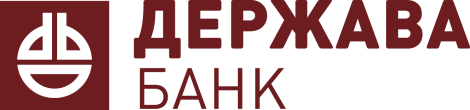 Акционеру АКБ «Держава» ПАО(по списку)Уведомлениео проведении внеочередного Общего собрания акционеровАКБ «Держава» ПАОг. Москва									     «28» марта 2018 годаСообщаем Вам, что 19 апреля 2018 года по адресу: город Москва, Большой Саввинский переулок, дом 2, строение 9, состоится внеочередное Общее собрание акционеров «Акционерного коммерческого банка «Держава» публичное акционерное общество».Форма проведения собрания: собрание (совместное присутствие).Время начала собрания: 11 часов 00 минут.Время начала регистрации акционеров по месту проведения собрания: 10 часов 00 минут.Дата, на которую определяются (фиксируются) лица, имеющие право на участие в собрании: 27 марта 2018 года.Категории (типы) акций, владельцы которых имеют право голоса по всем вопросам повестки дня собрания: акции обыкновенные именные.В повестку дня включены следующие вопросы:Вопрос 1: Об утверждении бизнес-плана Банка, составляемого и направляемого в Центральный банк Российской Федерации с целью расширения деятельности путем получения универсальной лицензии на осуществление банковских операций со средствами в рублях и иностранной валюте (с правом привлечения во вклады денежных средств физических лиц) и на привлечение во вклады и размещение драгоценных металлов.Вопрос 2: О предоставлении права подписания ходатайства о получении универсальной лицензии на осуществление банковских операций со средствами в рублях и иностранной валюте (с правом привлечения во вклады денежных средств физических лиц) и на привлечение во вклады и размещение драгоценных металлов. С материалами к проведению внеочередного собрания акционеры вправе ознакомиться в помещении АКБ «Держава» ПАО по адресу: город Москва, Большой Саввинский переулок, дом 2, строение 9, в период с 28 марта 2018 года до 18 апреля 2018 года с 10 часов 00 минут до 18 часов 00 минут, а также 19 апреля 2018 года во время проведения внеочередного Общего собрания акционеров АКБ «Держава» ПАО. С уважением,Председатель Совета директоровАКБ «Держава» ПАО				_______________________                               С.Л. Ентц